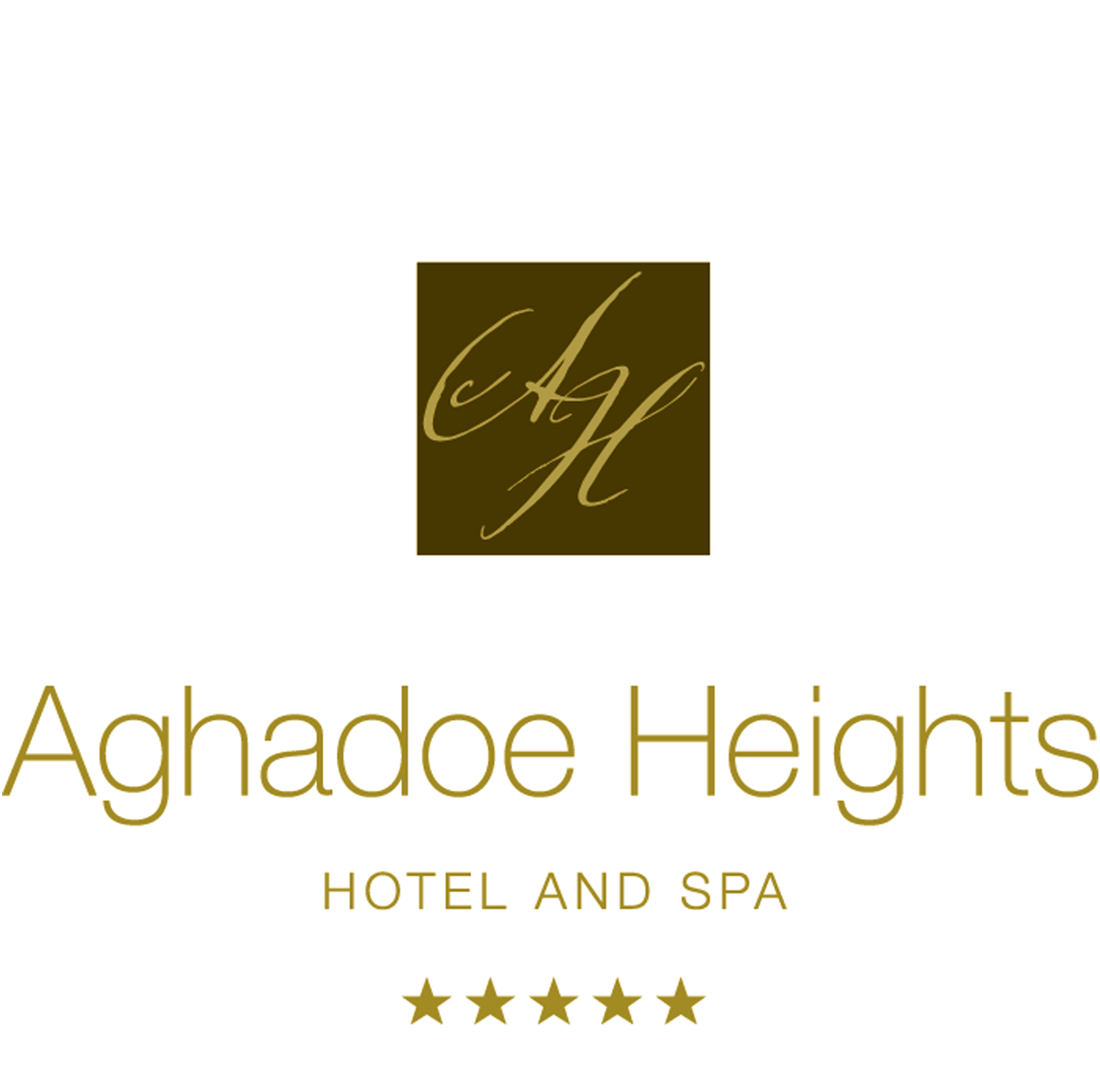 StartersSoup of the Dayhomemade bread and butter(1.7.9)Dingle Prawn Cocktailcrispy iceberg, and marie rose sauce(2.3.4.7)Smoked Chicken Saladcrispy streaky bacon, coriander corn salsa, pickled fennel, and celery(5.13)Goats Cheese and Beetroot Saladblushed cherry tomato, orange glaze, cumin infused chickpea and broad beans(7.8)Main CourseGrilled Chicken Supremechamp potato, seasonal vegetable, thyme and lemon cream(7.9.12)Roasted Shoulder of Lambgarlic potatoes, glazed root vegetable and dijon mustard jus(7.9.12)Peppered Roasted Strip Loinyorkhire pudding, seasonal veg, roast potato and red wine jus(6.7.9)Oven Roasted Salmon with an Herb Crustsauteed baby spinach, corn, parsley potatoes and prosecco velouté(1.2.4.7.9.12)DessertMango and Passion fruit Cheesecakepassion fruit jelly and sorbet(1.3.7)Paris-Brestchocolate chip ice cream, coffee and chocolate cream(1.3.7)Tropical Fruit Tartcrème pat with fruits and sorbet(1.3.7)Selection of Ice Cream and Fruit(3.7)